Предмет: ИнформатикаОдделение: 7Наставна тема: Програмирање со стандарден структурен јазикНаставна содржина: Структура за избор од две можностиЧас: 27Наставник: Слаѓана ЕлезовиќЦел на часот: совладување на структурата за одлучување во програмскиот јазик Python4. Структура за одлучувањеВо секојдневниот живот често донесуваме различни одлуки, на пример: „ако врне дожд ќе понесам чадор, ако не врне тогаш нема да го земам“ или „ако имам грешка во задачата истата ќе ја поправам, ако немам тогаш ќе го предадам тестот“.Во алгоритамот постои место каде се одлучува која наредба ќе се изврши акоја нема. Во БЛОК ДИЈАГРАМОТ постои геометриска форма со која се дефинира блокот за одлука и тој изгледа како ромб.Во ромбот се пишува условот.Алгоритмот( или текот на програмата кога ќе го пишуваме кодот)  по условот продолжува да се движи  во еден од двата можни правци. Ако е исполнет условот поставен во ромбот, тогаш текот на програмата продолжува со одредени наредбите што следат во правец на стрелката „ДА“, додека ако условот во ромбот не е исполнет тогаш следуват други наредби во правец на трелката „НЕ“.Таквиот алгоритам го нарекуваме алгоритам со структура за одлучувањеПример: определи дали еден број внесен преку тастатура е позитивен или негативенОд покажаниот пример можеме да забележиме дека синтаксата или инструкциите кои ни се неопходни за структурата за одлучување се:Во овој дел веќе се наметнува потребата од прикажување на таблицата со математичките операции и нивните соодветни знаци те. операции во програмскиот јазик PythonВежба: Да се пресмета периметар на квадрат со страна а. Ако а<=0 тогаш програмата треба да врати одговор на екран „страната на квадратот не може да биде негативна“Од математика знаеме дека периметарот на квадрат се определува со формулата: L=а+а+а+а=4*a  каде а е страната на квадратот а * е знак за множење Да се потсетиме блокот 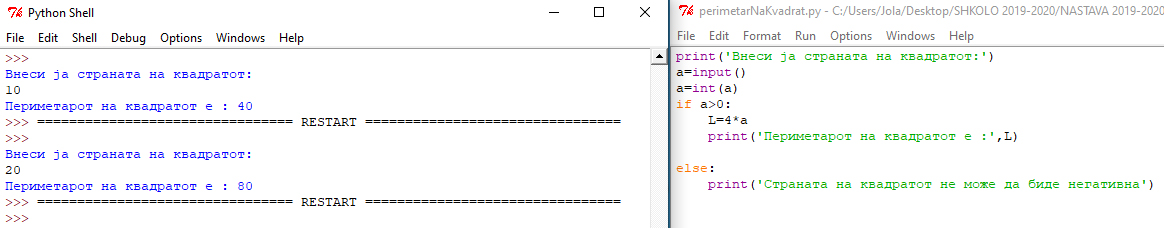 Вежба2:Најди го периметарот на правоаголник со страни а и b. При што страните а и b треба да видат позитивни цели броеви.Во овој дел употребивме споредбен израз употребувајќи логички оператор “И“ кој проверува дали страната а>0 И дали страната b>0.  Сега ќе го објасниме операторот И(AND).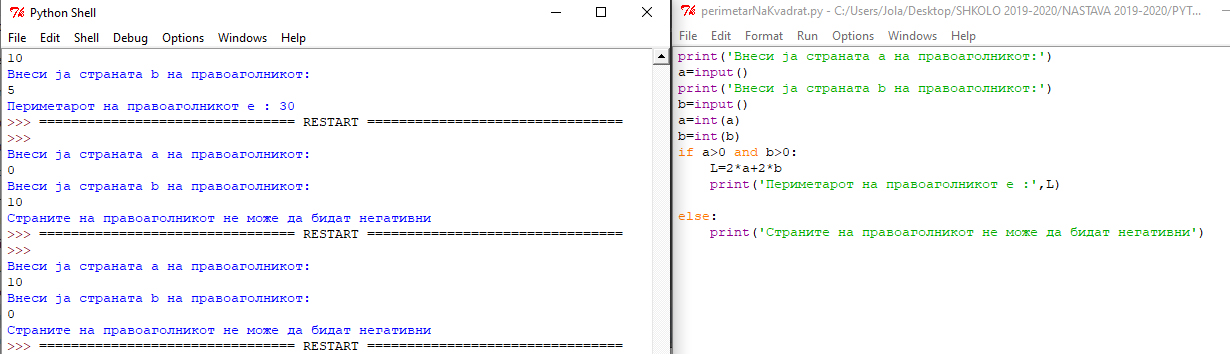 ОПЕРАТОР    “ AND “да појасниме: воколку првиот исказ е вистинит и вториот исказ е вистинит, тогаш целиот израз е вистинит. Пример: Ако имам пари(исказ 1 е вистинит) и ако продавницата работи(исказ 2 е вистинит), тогаш ќе купам намирници(резултат). А во нашиот конкретен пример ако страните а и b се поголеми од 0, тогаш можеме да ја пресметаме плоштината на правоаголникот. Ако пак една од тие две страни е помала од 0, тоа значи дека еден од исказите не е вистинит или можеби и двата искази не се вистинити,  тогаш треба да екранот да ни се појави информација“Страните на правоаголникот не можат да бидат негативни“ .Ако имам пари(исказ 1 е вистинит) и ако продавницата работи(исказ 2 е вистинит), тогаш ќе купам намирници(резултат)Ако имам пари (исказ 1 е вистинит) И продавницата не работи(исказ 2 не е вистинит), тогаш не можам да купам намирници(резултат)Ако немам пари(исказ 1 не е вистинит)  И продавницата работи (исказ 2 е вистинит), тогаш не можам да купам намирници(резултат)Ако немам пари(исказ 1 не е вистинит)  И продавницата не работи(исказ 2 не е вистинит), тогаш не можам да купам намирници (резултат)Задача за вас е да ги решите двата примери со структура за одлучувањеЗа оние кои сакаат да пробаат нешто повеќе :Задача+: Определи дали внесенит број n е парен или непарен.
Упатство: проверуваш дали внесениот број n %2 дава остаток 1 или 0, затоа што операцијата % го дава остатокот од делењето на бројот n со бројот2.Овде ви ја давам и табелата со аритметичките операции во PythonКаде реални броеви се сите не цели броеви, пример 2,5 или 4,7....но во програмскиот јазик Python децималната запирка се заменува со точка, па така горе наведените броеви ќе бидат 2.5 или 4.7МатематикаPython<                      (помало)<>                      (поголемо)     >=                      (еднакво)==≤                      (помало и еднакво)<=                     (поголемо и еднакво)>=≠                       (различно од)!=исказ 1исказ 2резултатвистинавистинавистинавистинаневистинаневистинаневистинавистинаневистинаневистинаневистинаневистинаАритметичка операцијазнакОперација(пример)резултатСобирање+2+35Одземање-15-69Множење*2*612Делење/45/245/522.59.0Целоброен количник//7/314/324Остаток при делење%14%37%221